KCSE ONLINE ASSESSMENT TESTSTANDARD FOURKCSE ONLINEA112MATHEMATICSTIME:    2HOURS1.	Write ten thousand and ten in figures.A. 10,010	B. 1010C. 100010	D. 1001002.	Which of the following numbers is divisible by both5 and 10?A. 12	B. 25	C. 55	D. 803.	Which one is an even number?A. 12	B. 9C. 3	D. 154.	What is the place value of of 8 in 4789?A. Tens  B. Hundreds  C. ones   D. thousands5.	What is the total value of 7 in 63708?A. 7	B. 708C. 700	D. Hundreds6.	Which is the correct pair of factors for 36?A. 18 and 18	B. 9 and 3C. 17 and 19	D. 3 and 127.	A dd 97324 to 7032A. 104356	B. 94356C. 104366	D. 9022928.	A school has 1320 pupils. How many boys arethere if there are 890 girls?A. 2210	B. 430C. 530	D. 3309.	What do you get by taking away 121 from 212?A. 333	B. 191C. 91	D. 19310.	A tank holds 250 litre of water. There is already 9litres. How many more are needed to fill the tank?A. 259	B. 241C. 249	D. 15911.	Write the next number in the pattern3, 4, 6, 9 _____A. 10	B. 12C.13	D. 1612.	John earns 80 shillings a day. How much does heearn in a week? From Monday to SaturdayA. sh. 560	B. sh. 480C. sh. 87	D. sh. 8613.	Jakes Naibei buys 3 dozens of eggs in a month.How many dozens of eggs does he buy in a year?A. 36 dozens	B. 18 dozensC. 15 dozens	D. 24 dozens14.       Watson Karuma had nine sweets. He shared themaway his 5 friends. How many sweets remained?A. 14                           B. 45C. 14/5                         D. 415.       Work out 241 ÷ 6A. 4 rem 1                   B. 40 rem 1C. 40                           D. 30 rem 116.       Work out 3/11 + 7/11A. 10/22                         B. 10/11417.       A basket was filled with twenty six cabages.Twenty were small. How many cabbages werebig?A. 6        B. 46         C. 20        D. 2618.       Marekia spent 2 weeks and 5 days ploughing hisshamba. How many days were these?A. 10      B. 14     C. 19       D. 1719.       Work out   WKS          DAYS4           0-            6A. 4wk  6days            B. 3wk 4daysC. 3wk  3days            D. 3wk 1days20.       Ten litres of orange juice are packed into half litrepackets for sale. How many half litre packets arefilled?A. 5       B. 101/2            C. 20       D. 1521.       What fraction is not shaded?A. 2/9B. 1/3C. 7/9D. 2/322.       Work out 1/4  of 12A. 3                             B. 8C. 48                           D. 1623.       At a certain ceremony, there were 268 army, 195navy and 246 airforce soldiers. How many werethey altogether?A. 468                         B. 609C. 709                         D. 44124.	What is the next number in the pattern ?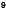 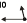 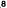 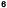 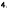 2, 5, 8, ___?A. 10	B. 11C. 9	D. 1325.	Work out 1/8 - 1/8A. 2/8	B. 1/4C. 0/8	D. 026.	What is the time on the clock face below?A. quarter past elevenB. quarter past nineC. quarter to twelveD. quarter to eleven27.	Name the following shapeA. SquareB. RectangleC. TriangleD. Circle28.	What are the first 4 factors of 24?A. 2, 3, 4, 8	B. 2, 4, 6, 12C. 1, 2, 3, 4	D.3, 6, 8, 1229.	What do I take away from ninety to getseventeen?A. 73	B. 107	C. 63	D. 2030.	Warira buys 17 eggs everday in her shop. Howmany eggs did she buy last year the month of July?A. 510	B. 527C. 476	D. 49331.	7 books cost 210 shillings. What is the cost ofone book?A. sh. 30	B. sh 217C. sh 203	D. sh 3132.	What is a sixth of twenty four?A. 6	B. 24	C. 4	D. 3033.	Find the distance all round the square belowA. 10cm5cm  B. 20cmC. 25cm37.       Arrange theses fractions from the smallest to thelargest1A. 1/2, 1/7, 1/9                B. 1/9, 1/3, 1/7, 1/21      1      1      138.       What digit has the highest value in 3918?A. 3        B. 9        C. 1         D. 839.       What is the approximate height of your classroomwall?A. 2m                          B. 3mC. 300m                      D. 200mm40.       Which one of the following is equal to 3/5A. 6/10                          B. 6/5C.  3/10                          D. 6/541.       3 hours are equal to _____ minutes.A. 120                         B. 180C. 240                         D. 6042.       A tank is 6/7 full of water. If 2/7 of the water isremoved, what fraction will remain?A. six seventh               B. two seventhC. eight seventh            D. four seventh43.       An odd number plus an odd number isA. odd number             B. prime numberC. two numbers           D. even number44.       How many 5 shilling coins are there in sh. 30?A. 35       B. 25         C.6       D. 1545.       How many centimetres are in 3m 55cm.(100cm = 1m)A. 3.55cm                   B. 3055cmC. 355cm                    D. 3550cm46.       Work outm        cm                   A. 4m   120cm2          95                    B. 3m   120cm+ 1          25                    C. 4m   20cm                       D. 3m   20cm47.       Semo uses 2 half litre packets of milk everyday.5cmD. 15cmHow many half litre packets does he use in twodays?34.	One nylon shirt can take 20 minutes to dry afterwashing. How many minute will 3 such take todry?A. 23	B. 60	C. 20	D. 1735.	Write eight tenths in numeralsA. 810	B. 8/10C. 8010	D. 10/836.	Which is the greatest fraction out of theseA. 4     B. 2          C. 8            D. 648.       Wepukhulu has 20 Hens. Each hen has 4 chicks.How many chicks does he have?A. 24                           B. 100C. 60                          D. 8049.       Which is heavier. 1 kg of wool or 1 kg of stones?A. 1kg of stones           B. 1kg of woolC. They are equal         D. Impossible to tell1/7, 1/3, 1/8, 1/1250.       How many digits are used in Mathematic?A. 1/12	B. 1/3C. 1/8	D. 10/8A. Uncountable            B. 9C. 10                           D. 100